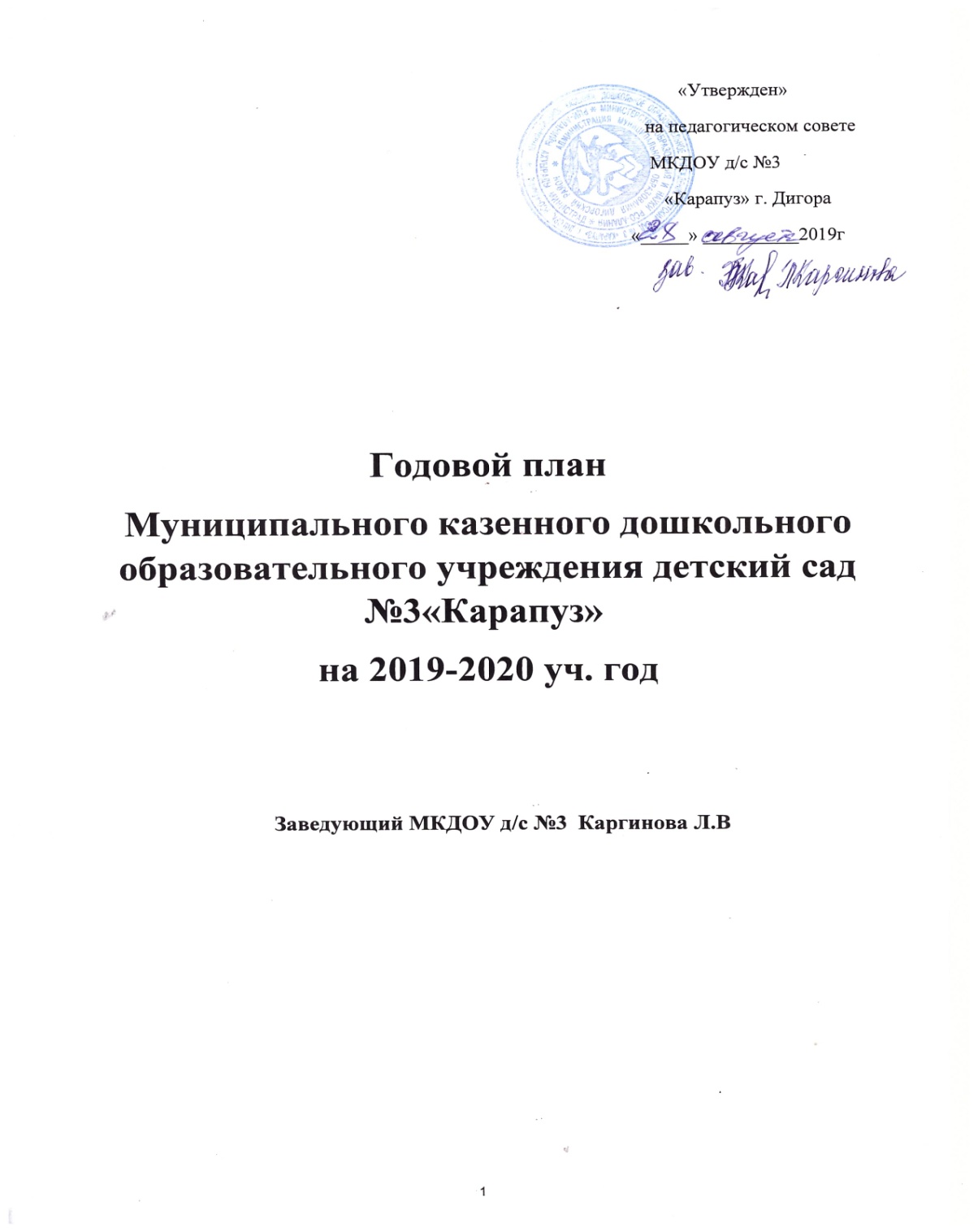    Программное обеспечение Основная образовательная Программа дошкольного образования «Радуга»       МКДОУ д/с №3 «Карапуз», разработана  и утверждена  Рабочей группой дошкольной организацией детского сада №3  самостоятельно в соответствии  со  Стандартом и с учетом Примерной  основной образовательной  Программой «Радуга»( авторы: С.Г. Якобсон, Т.И.Гризик,  Т.Н. Доронова, Е.В.Соловьева.)2. Парциальные программы:                          Программа «Остров здоровья» (оздоровительная работа в ДОУ)                         Автор –составитель Е.Ю Александрова.                         «Играем и учимся дружить» кн. Е.Ю. Кукушкина,                                 Л.В. Самсонова.                        Программа «Мой край, моя святыня»  Л.А.Бобылева                                                                               «Программа экологического воспитания дошкольников»                                                                                                  А.Н.Николаева.                     Методические пособия по полилингвальному образованию, полилингвальной модели кафедры ЮНЕСКО, под ред. Т.К.Камболова.Работа психолога ДиагностикаКоррекционные занятияКонсультирование родителейКонсультирование воспитателей Условия умственного непрерывного развития1. Развивающая предметно- пространственная образовательная среда.Познавательное развитие.Речевое развитие.Художественно – эстетическое развитиеСоциально-коммуникативное развитие.Физкультурно-оздоровительная работаИзучение и внедрение эффективных технологий и методик оздоровления:Закаливание.Самомассаж и массаж; точечный массаж.Работа по исправлению нарушений осанки и плоскостопия.Диагностика физической подготовки.Рациональная двигательная активность в течении дня.Усиленное внимание к ребенку в период адаптации к ДОУ.Физкультурные занятия, игры, развлечения, прогулки на свежем воздухе.Создание санитарно-гигиенического режима соответственно требованиям ГоссанэпиднадзораЗадачи воспитательно-образовательного процесса МКДОУ д/с №3 «Карапуз» на 2019-2020 уч.год. 1. Повысить качества образования МКДОУ №3, через ВСОКО ДОУ, которая выражает степень соответствия ФГОС ДО.Повышение квалификации педагогов  Аттестация педагогов                                                                              Мероприятия, которые необходимо  провести в течение 2019-2020г в дошкольном образовательном учреждении.Новый год (встреча и проводы зимы);Праздник , посвященный дню Коста;День защитника отечества;8 марта;Веселые нотки;День защиты детей;Всемирный день Земли;Всемирный день Воды;Международный день птиц (встреча весны);Всемирный день улыбки;Всемирный день «спасибо»;Спортивный праздник.План мероприятий, которые должны провести педагоги  детского сада с привлечением  родителей.в 2019 – 2020гг.(для обмена опытом работы)Кукольные спектакли;Праздники – сюрпризы;Музыкальные концерты;Литературные вечера;Художественные творческие мастер- классы.(по всем образовательным областям).Организационно – педагогическая работаРабота с родителямиДиагностическая работаКонтроль за педагогическим процессом                                                                    ПЛАН РАБОТЫ НА ЛЕТОМКДОУ Д\С №3«Карапуз»на 2019-2020 УЧ.ГОДУ                              Организация работы МКДОУ детский сад №3 «Карапуз»на летний период 2020года.Цель: сохранение и укрепление  физического и психического здоровья детей с учетом их индивидуальных особенностей, удовлетворение потребностей растущего организма в отдыхе, творческой деятельности и движенииЗадачи:Создать условия, обеспечивающие охрану жизни и укрепление здоровья детей, предупреждение заболеваемости и травматизма.Создавать условия для  закаливания детей, используя благоприятные факторы  летнего времени (солнце, воздух, вода),  способствовать их физическому развитию путём оптимизации  двигательной активности каждого ребенка. Реализовать систему мероприятий, направленных  на развитие самостоятельности, инициативности, любознательности и познавательной активности  в различных образовательных областях.Расширять и уточнять доступные детям знания и представления об объектах природы и природных явлениях, формировать  основы экологической культуры.Осуществлять коррекционно-развивающую работу в ходе организованной образовательной деятельности, в процессе прогулок, игровой и бытовой деятельности.Проводить осуществление педагогического и санитарного просвещения родителей по вопросам воспитания и оздоровления детей в летний период.ОСОБЕННОСТИ ОРГАНИЗАЦИИ ВОСПИТАТЕЛЬНО-ОБРАЗОВАТЕЛЬНОГО  ПРОЦЕССА  В ЛЕТНИЙ ПЕРИОД                                                                               ОРГАНИЗАЦИЯ  ПРОФИЛАКТИЧЕСКОЙ ИОЗДОРОВИТЕЛЬНОЙ РАБОТЫ  С ДЕТЬМИ                             ОСУЩЕСТВЛЕНИЕ  КОНТРОЛЯ В ЛЕТНИЙ ПЕРИОД                                                                                     РАБОТА С РОДИТЕЛЯМИМЕТОДИЧЕСКАЯ РАБОТПЛАН ОБЩИХ МЕРОПРИЯТИЙ С ДЕТЬМИ№Фамилия, имя, отчество воспитателяГод прохождения курсовой переподготовкиГод прохождения курсовой переподготовкиГод прохождения курсовой переподготовкиГод прохождения курсовой переподготовкиГод прохождения курсовой переподготовки№Фамилия, имя, отчество воспитателя2017г.2018г.2019г.2020г.2021г.1Каргинова Светлана Сергеевна++2Легоева Фатима Рамазановна++3Бетанова Альбина Анатольевна+4Загалова Лариса Борисовна+5Нурматова Луиза Алиджановна+7Каркусов Георгий Зуробович+8Золоева Элона Маировна+9 Томаева  Зоя  Макаровна+10  Билаонова Алена   Александровна                  +№п/пФамилия, имя , отчествопедагоговЗанимаем. должностьГод прохождения аттестацииКатегория , которую присвоили1Каргинова Светлана СергеевнаВос-ль2018Соответствие 2Легоева Фатима РамазановнаВос-ль2019первая3Бетанова Альбина АнатольевнаВос-ль2019первая4Загалова Лариса БорисовнаВос-ль2019первая5Нурматова Луиза АлиджановнаВос-ль2019высшая7Каркусов Георгий ЗуробовичВос-ль по осетин.яз.2018первая8Золоева Элона МаировнаМузработ.9Томаева  Зоя  МакаровнаВос-ль2019первая10Билаонова Алена АлександровнаВос-ль2018соответствиеЗадачиМероприятияСрокОтветственныйОпределить цели и объект контроля определить  критерии для оценки и показатели их сформированности, шкалу оценок, разработать диагностические методики  Педсовет№1«ВСОКО в дошкольной образовательной организации»Что  вкладывают в понятие «качество образования»Системный подход к качеству образования;Компетентностный  подход к качеству  образованияОрганизационно – деятельностная игра (стр 21)сентябрьЗаведующий, старший воспитательСодержание контроляа)организация образовательного процессаКОНТРОЛЬ ВСОКО по Речевому развитиюОперативный контроль.Вопросы оперативного контроля:Подготовка воспитателя к занятиям по развитию речиПроведение занятий по речевому развитию детейИспользование в НОД дидактические игрыПоддержка общения между детьми, в процессе самостоятельной сюжетно-ролевой игрыПоддержка детской инициативы в речевом развитииКакие формы воспитатель использует для речевого развития детей.октябрьПедагог- психологб) условия реализации организации РППС, кадровых и психолого – педагогических условийОрганизация РППС для речевого развития детей (включая организацию книжного уголка, центра коммуникации и познания)Содержательная насыщенность РППС ( в том числе возможность обеспечить речевую активность детей в игровой, познавательно-исследовательской, конструктивной, продуктивной и др. видах деятельностиИспользование воспитателями различных компонентов РППС для речевого развития детей.Владение педагогами разнообразными методами привлечения детского внимания поддержки активности и любознательности детей. -//-Старший воспитательРезультаты реализации ООППроведение диагностических срезов, касающихся развития отдельных  коммуникативных компетенций детей (умение вести беседу, точно отвечать на вопросы и формулировать вопросы, обращаться с просьбой, развитость звуковой культуры речи сформированности  грамматического строя, активного словаря, развитости связной речи)октябрьСтарший воспитательИтоги тематической проверки по ВСОКОТематический контроль«Результаты ВСОКО речевого развития детей, качество образовательного процесса и созданных условий»ноябрьСтарший воспитатель, педагог -психологУлучшить качество педагогической работы по познавательному развитию детей.Оперативный контроль ВСОКОВопросы оперативного контроля:Подготовка воспитателя к занятиям по математике, конструированию, ознакомлению детей  с миром природы.Проведение педагогический мероприятий по познавательному развитию детей.Использование в образовательном  процессе дидактических игр.Организация наблюдений за объектами неживой и живой природы.Организация опытно-экспериментальной деятельности  детей для открытия ими свойств объектов неживой природы и взаимосвязей между явлениями природы.Использование различных способов поддержки детской инициативы в познавательном развитии детей.Использование различных форм образовательного процесса для познавательного развития детейдекабрьЗаведующий, старший воспитательУсловия реализацииОрганизации РППС, кадровых и психолого –педагогических условийОрганизация РППС для познавательного развития детей (включая организацию центров детской  активности: центра познания и коммуникации, центра экспериментирования, наблюдений и труда, центра конструирования, центра логики и математики)Содержательная насыщенность РППС (в том числе возможность обеспечить активность детей в игровой, познавательно- исследовательской, продуктивной, конструктивной и других видах деятельности, эмоциональное благополучие детей во взаимодействии с предметно пространственным окружением; возможность самовыражения детей)Использование воспитателями различных компонентов РППС для познавательного развития детей.Владение педагогами разнообразными методами привлечения детского внимания, поддержки активности и любознательности детей-//-Старший воспитательРезультаты реализацииООППроведение диагностических срезов, касающихся развития отдельных компетенций детей (умение проводить исследование, формулировать вопросы и пытаться самостоятельно найти ответы на них), сенсорного развития, уровня развития познавательно-исследовательской и экспериментальной деятельности, конструктивной деятельности, развития  элементарных математических представлений.-//--//-Итоги тематической проверки по ВСОКОТематическая проверка:«Результаты ВСОКО по познавательному развитию детей»ДекабрьМузыкальный руководитель, педагоги группПедсовет №2Итоги тематической проверки«Результаты ВСОКО по познавательному развитию детей»Организация образовательного процесса;Результаты реализации ООП;Психолого – педагогические условия в д/сЯнварьСтарший воспитательВСОКО по социально- коммуникативному развитию детейОценка качества условий, созданных для социально-коммуникативного развития детей (прежде всего кадровых, психолого –педагогических и развивающей предметно-пространственной среды)Оценка качества результатов  социально-коммуникативного развития детей (уровень развития детей, степень достижения ими планируемых результатов реализации образовательной программы)Оперативный контроль ВСОКООрганизация хозяйственно-бытового труда в ДОО;Организация педагогического процесс по развитию у детей навыков самообслуживания.Изучение дошкольниками основ безопасного поведения в быту, социуме, природе.Организация  патриотического воспитания детей;Организация работы коллектива д/с по профилактике травм и несчастных случаев с детьми. Организация РППС для игровой деятельности.Организация РППС для трудовой деятельности.Взаимоотношения воспитателей с детьми в образовательном процессе.Профессионализм воспитателя по руководству социально-коммуникативному развитию детей.Тематическая проверка-«Эффективность организации игровой деятельности».ЯнварьСтарший воспитательОсмысление педагогами базовой основы реализации ООП по физическому развитию детейСеминар «Растим детей  здоровыми, крепкими, жизнерадостными»;- создание здорового образа жизни ребенка - первооснова полноценного воспитания и развития;- освоение основ гигиенической культуры в дошкольном возрасте;-освоение основ двигательной культуры;- психическое самочувствие ребенка в детском садуФевральСтарший воспитатель, педагог психолог, музыкальный  руководительОсвоение педагогами современных подходов к обеспечению физического и психического развития детейПедагогическая учеба «Современные подходы к обеспечению физического  и психического развития ребенка»:- интеграция деятельности специалистов и воспитателей как основа гармоничного физического и психического здоровья воспитанников;- музыкальный руководитель на занятиях физкультурой;- создание психологического климата на занятиях физкультурой.Овладение современными подходами к содержанию занятия по физической культуреСеминар – практикум«Обновленное содержание структурных частей занятия по физической культуре»;- особенности проведения занимательной разминки;- место дыхательной гимнастики на занятии, методика проведения;Варианты использования  точечного массажа;- упражнения – релаксации;- игровые упражнения  «Веселый тренинг»-//-Педагог – психолог, инструктор по физической культуреАнализ состояния образовательной  работы по физическому и психическому развитию детей.Выработка единой стратегии взаимодействия ДОО и семьиПЕДСОВЕТ №3«Гармоничное физическое  и психическое развитие воспитанников»;- подведение итогов выполнения решений предыдущего педсовета;- итоги тематической проверки;-реализация единой программы физического и психического развития детей в ДОО и семьеМартЗаведующий, старший воспитатель, медсестра Развитие педагогической компетентности воспитателейКонсультация – практикум:-«Пальчиковая гимнастика – неотъемлемый элемент гармоничного развития дошкольника»АпрельИнструктор по физической культуре, старший воспитательСовершенствование  умений педагогов в проведении физкультурных развлечений НЕДЕЛЯ ЗДОРОВЬЯ:Открытый показ физкультурных развлечений с использованием интеграции специалистов с воспитателями-//-Музыкальный руководитель, инструктор по физической культуре, воспитателиОпределение успешности проведенной методико-педагогической работы за годПедагогическая  гостиная:- анкетирование педагогов;-самоанализ педагогической деятельности педагогов в этом учебном годуМай Старший воспитательПовышение компетентности педагоговКонсультация «Готовность ребенка к школе»:- психолого – педагогические особенности готовности к школьному обучению;- материалы для работы с родителями-//-Педагог – психолог, старший воспитательОбобщение  и анализ освоенного обновленного содержания образовательной работы в ДОО поВСОКО.Определение стратегическихнаправлений дальнейшей деятельности  по ВСОКОИТОГОВЫЙ ПЕДСОВЕТ №4- анализ состояния здоровья воспитанников (заболеваемость, диспансеризация детей, организация рационального питания)- результаты итоговой диагностики детей;уровень подготовленности выпускников к школьному обучению;- утверждение плана работы на летний оздоровительный период--//-Заведующая, старший воспитатель, педагог –психолог, медсестра, воспитателиЗадачиМероприятияСрокОтветственныйОзнакомление родителей с планом работы  на год, приобщение к участию в жизни ДООРодительские собрания: «Новый учебный год», «Адаптация – это серьезно» сентябрьЗаведующий, старший воспитатель, педагог - психологРешение индивидуальных проблем детской адаптацииИндивидуальные беседы – консультации с родителями вновь поступивших детей-//-Заведующий, педагог- психологПовышение внимания родителей к переживаниям ребенка в предшкольный периодПрактикум« Каким я представляю своего ребенка в школе»ОктябрьСтарший воспитатель, педагог - психологПереосмысление родителями отношений «родитель- ребенок», «родитель- родитель»Родительское  собрание«Влияние внутрисемейных отношений на личность ребенка»НоябрьЗаведующий, старший воспитатель, педагог –психологПривлечение родителей к созданию развлекательных мероприятий для детей, участие в педагогическом процессе ДООНеделя развлеченийДекабрьМузыкальный руководитель, воспитатели, педагог – психолог, старший воспитательТренинг сотрудничества детей и взрослых«Сделаем дома  игрушки для елки»-//-Старший воспитатель,Педагог - психологПриобщение родителей к сотрудничествуРождественская ярмаркаЯнварьВоспитателиОбмен опытом  семейного воспитанияВыставка работ«семейные  традиции»       (представление работ и чаепитие»)-//--//-Ознакомление родителей  с результатами образовательной работы за 1-е полугодиеЦикл собраний« Посмотрите чему мы научились»ФевральСтарший воспитатель, воспитателиСоздание атмосферы сотрудничества, взаимопроникновения семьи и детского садаОформление лэпбуков(по тематике «зима»)-//-ВоспитателиКоррекция индивидуальных установок родителей по отношению к капризам детейКонсультация «когда ваш ребенок сводит вас с ума»МартПедагог - психологРазвитие чувства гордости, радости,  восхищения своим ребенкомКонцерт«Моя любимая мамочка»-//-Музыкальный руководитель, воспитателиФормирование единого пространства общения детей, родителей, педагоговНеделя здоровья: приобщение родителей к совместному проведению физкультурных развлеченийАпрельИнструктор по физической культуре, воспитатели, музыкальный рукводитель Проведение стратегии открытости ДООДень открытых дверей:- посещение родителями занятий, мероприятий в д/с,- анкетирование;- консультации специалистовМайЗаведующий, старший воспитатель, специалисты ДОООбсуждение точек зрения родителей, специалистов на роль семьи в предшкольный период жизни ребенкаПрактикум«Семья на пороге школьной жизни-//-Старший воспитатель, педагог - психологЗадачиМероприятияСрокОтветственныйВыявить показатели для оценки речевого развития детей Диагностика речевого развития:Лексическая сторона речи (развитие словаря)Грамматическая сторона речи (формирование грамматического строя)Произносительная сторона речи (воспитание звуковой культуры речи)СентябрьВоспитатели, специалисты, старший воспитательОпределить соответствие уровня развития звуковой культуры речи программным целям и задачамЗаполнение карты обследования  уровня развития  звуковой культуры речи детейОктябрьПедагог – психолог, старший воспитательИзучение особенностей внутрисемейного воспитания для последующего проведения психолого- педагогической работы с детьми и родителямиПроективная рисуночная методика «Семья в образах животных»НоябрьПедагог – психолог, старший воспитательОпределить соответствие уровня развития РЭМПЗаполнение карты обследования уровня развития  РЭМППедагог-психолог, воспитателиВыявление уровня физического развития воспитанниковДиагностика физического развития детей(заполнение диагностических карт)ФевральИнструктор по физическому воспитанию, медсестра, старший воспитатель, воспитателиВыявление уровня готовности  выпускников к обучению в школеДиагностика готовности к школе(заполнение диагностических карт)АпрельПедагог-психолог, старший воспитатель, воспитатель подготовительной группыОценка уровня образовательной деятельности ДООмониторинг результатов освоения основной образовательной программы(по всем образовательным областям)МайВоспитатели, специалистыЗадачиВид контроляТехнология контроляСрокОтветственныйВыявление степени готовности  групп к новому учебному годуСравнительный. Новый учебный годСмотр – конкурс«На лучшую предметно-развивающую среду»СентябрьСтарший воспитательПомощь воспитателям в создании художественно-эстетической предметно-пространственной средыПредупредительный. Требования к организации художественно-эстетической предметно-пространственной средыАнализ составных частей и элементов предметно--пространственной средыОктябрь-//-Выявление состояния образовательной работы  в младших группахОперативный. Образовательная работа с детьми младшего возрастаАнализ планов работы воспитателей, соответствие предметно-развивающей образовательной среды, беседы с родителямиНоябрь-//-Использование педагогами инноваций в художественно-эстетическом образовании детейТематический. Инновационная деятельность педагогов, как показатель качества художественно-эстетического образования детейИзучение документации, наблюдение за педагогическим процессом, беседы с педагогами и детьмиДекабрь-//-Выявление состояния здоровья и физического развитияПредупредительный. Анализ заболеваемостиИзучение медицинской документации, табелей посещаемости детей, беседы с родителямиЕжеквартальноМедсестра, заведующая, старший воспитательОценка профессионального мастерства воспитателя по развитию двигательной активностиТематический. Системный подход к содержанию физического воспитанияКарта оценки физического воспитания детей, анализ планирования, работа с родителями ФевральСтарший воспитательОценка состояния образовательной работы по математическому развитиюТематический. Эффективность работы по развитию математических представленийДиагностические карты, карты контроля, протокол обследования предметно –развивающей среды, деловая игра «Мозговой штурм»Март-//-Выявление представлений педагогов о педагогике сотрудничестваПредупредительный. Особенности общения педагогов с детьмиТестирование педагогов, наблюдения, собеседованияАпрельПедагог-психолог, старший воспитательВыявление состояния организации питания в ДОООперативный. Организация питания в ДООИзучение документации, наблюдение, карта  контроляВ течении годаЗаведующая, старший воспитатель, медсестра, общественная комиссияВыявление наличия у педагогов профессиональной компетентностиИтоговыйИтоговая диагностика, заполнение классификации методов обучения, поощрения и наказанияМайЗаведующий, старший воспитатель№п\пОсобенности организацииОтветственные1.2.3.4.5.6.Увеличить длительность пребывания детей на свежем воздухе в течение всего дня, с этой целью прием  осуществлять на прогулке, увеличить длительности прогулок.Утреннюю гимнастику и физкультурные занятия проводить на свежем воздухе в облегченной одежде.Ежедневно  проводить   коррекционно-развивающие индивидуальные занятия, в соответствии с планом работы и  рекомендациями  специалистов.Ежедневно проводить тематические наблюдения, труд в природе, организовывать элементарную опытническую  деятельность.С учетом погодных условий проводить игры с водой и песком.В ходе свободной деятельности детей организовывать  на участке творческие игры: сюжетно-ролевые, театрализованные, конструктивные.ВоспитателиВоспитателиСпециалисты и воспитатели Воспитатели  Воспитатели Воспитатели № п\пОрганизация мероприятий  Ответственные№ п\пСодержание работыСрокиОтветственныеТематическая проверка готовности ДОУ к летнему периоду по вопросам:создание условий для игр детей на участкахозеленение участков и территории, наглядная информация для родителей.1 июняВыполнение инструкции по охране жизни и здоровья детей на прогулке.июнь,Зам. завПроведение наблюдений на участке детского сада в летний период (форма, методика, содержание)июньЗам. завОперативный контрольОперативный контрольОперативный контрольОперативный контрольДневного сна во всех группах.Организация работы с детьми на участке.Выполнение плана развлечений в летний период.Планирование работы с детьми в летний период.Оформление родительских уголков согласно летнему плану.Организация двигательной активности детей (наблюдение утреннего приёма).Организация познавательных экскурсий в летний период.Выполнение инструкции по охране жизни и здоровья детей в группах и на площадках.Организация питьевого режима в группах.Организация питьевого режима в летний период.ежедневномед.сестра«Организация детской познавательной деятельности в условиях лета»июньЗав. д\с,Состояние условий в группе и на участках обеспечивающих охрану  жизни и здоровья детейиюньЗавхозЗав. д\с,Проведение подвижных и спортивных  игр на прогулке (регулярность, направленность, знание правил игры детьми, соответствие возрасту)Инструктор по физкультуреОрганизация питания: витаминизация, контроль калорийности пищи.август мед.сестраСоздание условий для благополучного прохождения  адаптационного периода вновь поступивших детей.август мед.сестраЗам. завКонтроль  осуществления режима проветриваниярегулярно мед.сестра№ п\пСодержание работыСроки Ответственные1.Экскурсия по детскому саду для родителей вновь поступающих детей.июньВоспитатели2.Оформление  родительских уголков и наглядной информации на участках и стендахрегулярноВоспитатели групп3.Консультации  для родителей:1.«Закрепление полученных детьми в течении учебного года знанийИюньИюньИюньВоспитатели групп5. Общее собрание для родителей вновь поступающих детей -  «Давайте знакомиться!»июньЗаведующая6.Привлечение родителей к посильному участию в благоустройстве групп,  здания и территории детского сада.Июнь ЗаведующаяЗав. хоз7.Оформление родительских досок и  выносных стендов по летней тематике. Оформление памяток   для родителей.Июнь – АвгустПедагоги№п\пСодержание работыСрокиОтветственные1.Консультации для воспитателей: « Оздоровительная работа в летний период»Июнь медсестра2.Организация и проведение конкурса «Эстетика оформления участка», до 1 ИюляВоспитатели3.Консультации для воспитателей:«  Организация  режима дня с учетом САН ПИН»Июньмедсестра4«Организация двигательной активности детей в летний период» ИюньИнструктор по физ.культуре5.Консультации для воспитателей: «Организация с детьми  работы в цветнике и огороде»июль6.Консультации для воспитателей:«Организация разных видов игр в летний период»Июль7.Практическая консультация: «Оборудование для игр с ветром, водой, песком»ИюньВоспитатели8.Консультации для аттестующихся:Подготовка и оформление документов на аттестацию, обоснованный выбор формы аттестацииИюньСт.воспитатель9.Оформление сайта детского сад  новыми материалами в соответствии с современными требованиями   Июнь- АвгустСт. воспит.10. Разработка проекта годового плана на 2018-2019 г. на основе аналитического отчета педагогов,  данных      результатов работы  и  современных концепций образования. АвгустСт. воспит.№ п\пМероприятияСрокиОтветственные1ИюняОбщие тематические развлечения и праздники1 ИюняВсе воспитатели1ИюняПраздник, посвященный Дню защиты детей"Дадим шар земной детям!"1 ИюняВсе воспитателиВторник(День книжек – малышек)Оформление книжных уголков в группах.Чтение художественной литературыРисование «По страницам любимых сказок»Изготовление книжек-малышекЛитературная викторина «В мире сказки»Выставка книг «Русские народные сказки»Выставка поделок, игрушек-самоделок «Герои волшебных русских сказок»Выставка детских рисунков «Эти волшебные сказки», «Мы – иллюстраторы»П/и: «Пузырь», «Поймай комара», «Воробушки и автомобиль»Воспитатели группСреда(День архитектуры)Д/и: «Дострой дом», «Найди выход» - лабиринт,Конструирование:  «Моя любимая улица», «Мой дом», «Детская площадка», «Парк будущего»Постройки из пескаП/и: «Сделай фигуру», «Белое и черное», «Краски»С/р игра: «Строители города»Конкурс рисунка: «Город будущего» - совместно с родителямиВоспитатели группЧетверг(День веселой математики)Математические д/и: «Заплатка на сапоги», «Назови соседей числа», «Соедини похоже», «Шумящие коробочки», «Разрезные картинки», «Собери фигуру»Изготовление поделок – оригами Развивающие игры: Мозаика, Логический куб, развивающие рамки, игры на развитие мелкой моторикиП/и: «Найди пару», «Собери мостик», «Прятки»С/р игра «Мебельная мастерская»Воспитатели групп5Развлечение - кукольный театрИюньПонедельник(8 июня – пушкинский день России)Оформление  группыЧтение произведений А.С. Пушкина: «Ветер по морю гуляет», «Месяц, месяц…», «Ветер, ветер…», «Сказка о царе Салтане…», «Сказка о мертвой царевне и  о семи богатырях», «Сказка о рыбаке и рыбке»Рассматривание иллюстраций к произведениям автораПрослушивание произведений в аудиозаписиКонкурс рисунка «Моя любимая сказка»Пушкинские чтения – конкурс чтецовС/р игра: «Библиотека»Воспитатели  групп9Экологический праздник"Путешествие в волшебный лес" (средняя – старшая гр).Июнь10Спортивное развлечение«В стране Спортландии»ИюньИнструктор по физо11Праздник умелого пешехода"Кот Мурлыка – весельчак, пригласил к себе ребят".Июньстаршая и средняя группы15Праздник Сладкоежек " (все группы)АвгустВоспитателиВторник(День сказок)16Оформление книжных уголков в группах.Чтение сказокРассматривание иллюстраций к сказкамЛепка персонажей сказокПрослушивание сказок в аудиозаписиСочинение сказки детьмиКонкурс детского рисунка: «Поспешим на помощь краскам – нарисуем дружно сказку», «Разукрась героя сказки»Драматизация любимых сказокСюжетные подвижные игрыС/Р игра «Библиотека»Воспитатели группМузыкальный руководитель17Праздник "До свиданья, лето красное" (все группы)АвгустКонцертЧетверг(День хороших манер)Беседы: «Как и чем можно порадовать близких», «Кто и зачем придумал правила поведения», «Как вы помогаете взрослым», «Мои хорошие поступки»Рассматривание сюжетных картинок «Хорошо-плохо»Чтение художественной литературы: «Что такое хорошо и что такое плохо» – В. Маяковский; «Два жадных медвежонка», «Сказка о глупом мышонке» С. Маршак, «Вредные советы»Проигрывание этюдов: «Скажи доброе слово другу», «Назови ласково» Задания: «Как можно…(поздороваться, попрощаться, поблагодарить, попросить, отказаться, обратиться)П/и:  «Добрые слова», «Кто больше назовет вежливых слов» - с мячом, «Передай письмо»С/р игры: «Супермаркет», «Салон красоты»Воспитатели групп22Конкурс детского рисунка .Июль23Экскурсия на перекресток, старшая и средняя группыИюльвоспитатели24Кукольный театр "Три поросенка"ИюльМуз рук. 25– международный день друзей)Беседы: «Что такое друг», «Для чего нужны друзья»Аттракцион «Подари улыбку другу»Чтение художественной литературы: «Теремок» обр Ушинского, «Игрушки» А. Барто, «Песенка друзей» С. Михалков, «Три поросенка» пер С. Михалкова, «Бременские музыканты» бр Гримм,  «Друг детства» В.Драгунский, «Цветик – семицветик» В.Катаев, «Бобик в гостях у Барбоса» Н.НосовИзготовление подарка другуРисование портрета другаП/и: «Классики», «Скакалки», «Мышеловка», «Ловишки», «карусели»Воспитатели  групп26Отмечаем День рожденияИюльВсе воспитатели29Соревнования "Веселые старты" (средняя - старшая гр)АвгустИнструктор по физо